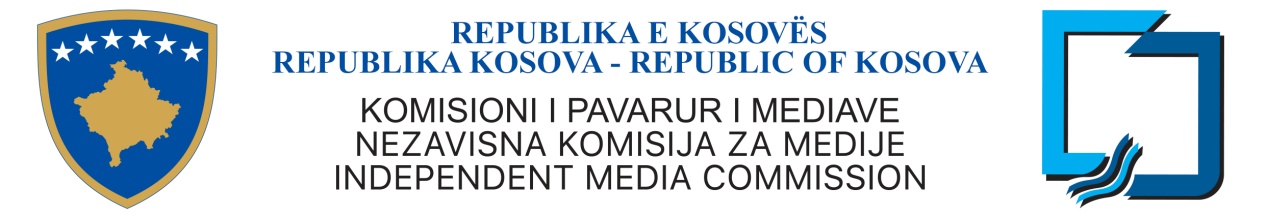 KKPM-T2021/04AGJENDA E MBLEDHJES SË KATËRT E KOMISIONIT TË PAVARUR TË MEDIAVE16,  prill 2021, ora 14:00Rendi i ditës: Miratimi i agjendës Miratimi i procesverbalit të mbledhjes së tretë të KPM-së, data 16 mars 2021Raportimi i Kryeshefit EkzekutivMiratimi i raportit tremujor të punës së KPM-së, periudha janar-mars 2021Rastet e licencimit: ISP-Rekomandim për lëshimin e licencës për OSHMA;ISP Dokumentar - Rekomandim për lëshimin e licencës për OSHMA;ISP Popullore - Rekomandim për lëshimin e licencës për OSHMA;AAB Radio - Rekomandim për ndryshimin e emrit;Rastet ligjore:Rastet për shkeljen te Ligjit Nr. 03/L-073 për Zgjedhjet e Përgjithshme,për mos sjellje të ditarëve A dhe B;Të ndryshmeCaktimi i mbledhjes së radhës